TABELA CAMPEONATO MUNICIPAL DE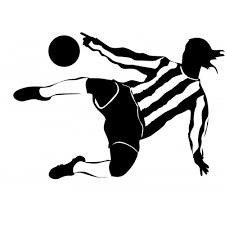 FUTEBOL DE CAMPO 20161ª RODADASÁBADO, DIA 20/02/20162ª RODADADOMINGO, DIA 28/02/20163ª RODADADOMINGO, DIA 06/03/20164ª RODADADOMINGO, DIA 13/03/20165ª RODADADOMINGO, DIA 20/03/20166ª RODADASÁBADO, DIA 26/03/20167ª RODADADOMINGO, DIA 10/04/20168ª RODADADOMINGO, DIA 17/04/20169ª RODADADOMINGO, DIA 24/04/201610ª RODADADOMINGO, DIA 01/05/2016A semifinal será em jogo único onde o primeiro jogará com o quarto e o segundo contra o terceiro. Em caso de empate pênaltis.As finais terão o mesmo critério.JOGOHORAEQUIPEEQUIPELocal0115:00Ipiranga2X1Lageado / Total SportsEstádio Municipal0217:00 Sopasta2X0São Francisco/ AméricaEstádio MunicipalJOGOHORAEQUIPEEQUIPELocal0314:00Embatal / Friguzzi2X0São MiguelEstádio Municipal0416:00 Super 111X4São Francisco / AméricaEstádio MunicipalJOGOHORAEQUIPEEQUIPELocal0514:00Lageado / Total Sports5X1Embatal / FriguzziEstádio Municipal0616:00 Ipiranga5X3Super 11Estádio MunicipalJOGOHORAEQUIPEEQUIPELocal0714:00Embatal / Friguzzi1X1SopastaEstádio Municipal0816:00 São Francisco/América0X2São MiguelEstádio MunicipalJOGOHORAEQUIPEEQUIPELocal0914:00Ipiranga4X0São MiguelEstádio Municipal1016:00 Lageado / Total Sports4X2SopastaEstádio MunicipalJOGOHORAEQUIPEEQUIPELocal1114:00Ipiranga2X1São Francisco / AméricaEstádio Municipal1216:00 Lageado / Total Sports4X0Super 11Estádio MunicipalJOGOHORAEQUIPEEQUIPELocal1314:00São Miguel2X2SopastaEstádio Municipal1416:00 Embatal / Friguzzi6X0Super 11Estádio MunicipalJOGOHORAEQUIPEEQUIPELocal1509:00Ipiranga6X2Embatal / FriguzziEstádio Municipal1614:00 São Miguel6X1Super 11Estádio Municipal1716:00Lageado / Total Sports0X2São Francisco / AméricaEstádio MunicipalJOGOHORAEQUIPEEQUIPELocal1814:00São Francisco / América4X0Embatal / FriguzziEstádio Municipal1916:00 Super 110X6SopastaEstádio MunicipalJOGOHORAEQUIPEEQUIPELocal2014:00Ipiranga5X0SopastaEstádio Municipal2116:00 Lageado / Total Sports1X2São MiguelEstádio Municipal